مؤتمر المندوبين المفوضين (PP-18)
 دبي، 29 أكتوبر - 16 نوفمبر 2018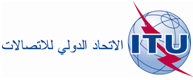 الجلسة العامة الوثيقة X-A 2017 xxxx xالأصل:SOURCESOURCEمقترحات بشأن أعمال المؤتمرمقترحات بشأن أعمال المؤتمرTITLE2TITLE2